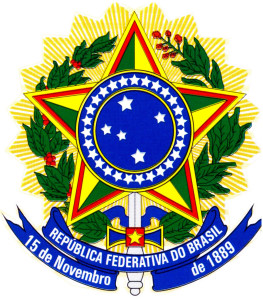 MINISTÉRIO DA EDUCAÇÃOSECRETARIA DE EDUCAÇÃO PROFISSIONAL E TECNOLÓGICAINSTITUTO FEDERAL DO CEARÁRelatório do Plano de Ação do(a) Coordenador(a) de CursoDADOS GERAIS DE IDENTIFICAÇÃOCurso: Licenciatura em Letras Português – Inglês e Respectivas LiteraturasCoordenador (a): Emanoela Vieira Mendes de SousaCampus: UmirimPeríodo: fevereiro a dezembro de 2021.ApresentaçãoRelatório referente às ações previstas no Plano de Ação da Coordenação do Curso de Letras do Campus Umirim.Relatório de AçõesUmirim, 27 de janeiro de 2022_____________________________________                                           Emanoela Vieira Mendes de SousaAçãoPeríodoIndicador de DesempenhoInício Semestre 2021.1 e 2021.2Março e AgostoAula de Abertura.A aula de abertura do semestre 2021.1 ocorreu de forma remota com a palestra: “Letras em Curso: escolhas e possibilidades”, ministrada pela professora Lilian Teixeira. A aula de abertura do semestre 2021.2 se deu com a palestra: “Clarice Lispector e sua tradução para a Língua Inglesa”, com a professora Antônia Sales. Tanto em março como em agosto houve também as apresentações das coordenações de alguns dos setores do campus: CCA, CAE CTP e Biblioteca.  Recepção dos calourosmarço e agostoReunião via google meet com os alunos novatos para orientação na criação dos e-mails institucionais e sobre as metodologias das aulas remotas nas salas do classroom. Reformulação do PPCanualReuniões com NDE.Discussões para reformulação do PPC, como a integração da curricularização da extensão, a reorganização das disciplinas por semestre e a carga horária disponibilizada para cada uma.Trabalho paralelo dos alunos com dificuldadeanualAtendimentos individuais em parceria com a CTP, CAE, NAPNE, docentes, etc.Eventos online:1) “Cuidados coma Saúde Mental no Ensino Remoto”, com o psicólogo Alan Vieira do campus Morada Nova.2) “Planejamento e Organização da rotina de estudos”, com a docente Alice Santos do campus de Ubajara.Atendimentos continuaram ocorrendo de forma remota.Apoio aos alunos para participarem de visitas técnicas, apresentações de trabalhos, participação em eventos.anualEncontro com os discentes. Avisos via e-mail ou redes sociais.Os alunos foram incentivados a participarem de eventos on line.Organização das disciplinas do semestre letivo seguinteFevereiro e dezembroApontamentos via e-mail funcional.Reunião remota com a equipe do curso de Letras para distribuição de disciplinas e carga horária.Reuniões do grupo colegiado Fevereiro a novembro;Reunião com o Colegiado.Foram realizadas seis reuniões com registro em atas.Ata nº 01 – 15/02/2021Ata n º 02- 30/03/2021Ata nº 03 – 31/05/2021Ata nº 04 – 30/08/2021Ata nº 05 – 24/09/2021Ata nº 06– 11/11/2021ENADE 2021Agosto a dezembroInscrições dos alunos no sistema ENADE 2021;Criação de sala no classroom para orientação;Preparação dos alunos para a prova –Vídeoaulas realizadas pelos docentes; Divulgação de informes da PROEN, cards explicativos nas redes sociais, divulgação dos locais de provas;Justificativa de falta dos ausentes na prova e elaboração do relatório de regularidade junto ao ENADE.